Beleggingen die onder “overige” vallen, zijn onder meer trackers, externe beleggingsfondsen en kassaldi. Voor deze categorie is geen minimale ecologische of sociale waarborg gecreëerd.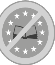 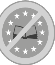 De categorie “overige” overschreed gedurende het jaar de grens van 10% niet.Welke maatregelen zijn er in de referentieperiode getroffen om aan de ecologische en/of sociale kenmerken te voldoen? 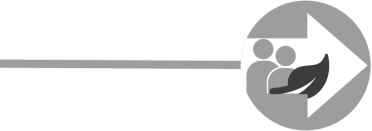 De volgende maatregelen zijn genomen om de ecologische en sociale kenmerken te respecteren:Uitsluiting van ESG-risico's op basis van risicobeoordelingen van Sustainalytics.Uitsluiting van bedrijven op de uitsluitingslijst van het Noorse Staatsfonds (https://www.nbim.no/en/the-fund/responsible-investment/exclusion-of-companies/).Uitsluiting van bedrijven die materieel zijn blootgesteld aan een brede selectie van activiteiten die de beheerder als niet-duurzaam beschouwt (bijv. wapens, pesticiden, …). Voor sommige activiteiten (bijvoorbeeld tabaksproductie) geldt een nultolerantie.Er wordt een best-in-class systeem toegepast, waardoor bedrijven die relatief goed scoren op ESG binnen hun sector meer middelen krijgen toegewezen.Bij een aantal bedrijven is een engagementtraject ondernomen.Er is een halfjaarlijkse onafhankelijke audit van bovenstaande elementen ingevoerd.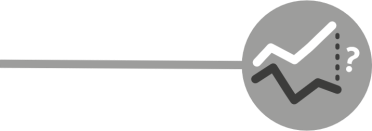 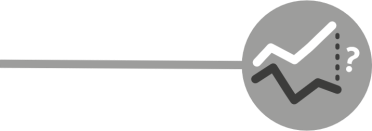 Hoe heeft dit financiële product gepresteerd ten opzichte van de referentiebenchmark? Er is geen benchmarkindex gebruikt.…en in vergelijking met voorafgaande perioden?
Over voorgaande perioden zijn geen rapportages opgesteld. Een vergelijking met de voorgaande periode zal beschikbaar zijn vanaf het volgende rapport.Alle rechtstreekse aandelenbeleggingen, ongeacht of ze al dan niet als duurzaam worden aangemerkt volgens de regelgeving van de Europese Unie, voldoen aan de leidende beginselen van de Verenigde Naties inzake bedrijfsleven en mensenrechten.Hoe is in dit financiële product rekening gehouden met de belangrijkste ongunstige effecten op duurzaamheidsfactoren?
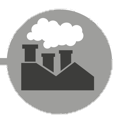 Indicatoren van negatieve milieueffecten voor alle investeringen in directe lijnen:Indicatoren met betrekking tot negatieve effecten op het gebied van sociale kwesties,governance en die geen materiële schade veroorzaken, voor alle aandeelbeleggingen in directe lijnen:Wat waren de grootste beleggingen van dit financiële product?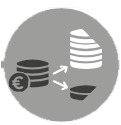 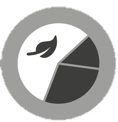 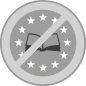 Wat was het aandeel duurzame beleggingen met een ecologische doelstelling die niet op de EU-taxonomie waren afgestemd? Niet van toepassing.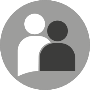 Wat was het aandeel sociaal duurzame beleggingen? 